Управление Росреестра по Курской области информирует2 августа вступил в силу приказ Федеральной службы государственной регистрации, кадастра и картографии (Росреестр) от 13 мая 2020 г. № П/0143, которым определен порядок распределения в соответствующих случаях платы между Росреестром и многофункциональным центром предоставления государственных и муниципальных услуг (далее – МФЦ)   за предоставление сведений, содержащихся в ЕГРН. То есть, данным приказом предусмотрено, что МФЦ вправе получать часть платы за предоставление сведений из ЕГРН при формировании бумажного документа, подтверждающего содержание электронных документов, направленных в МФЦ по результатам предоставления соответствующей госуслуги подведомственным Росреестру учреждением, в случае наделения указанного учреждения отдельными полномочиями органа регистрации прав. Также им определен порядок получения и возврата такой части платы.А 17 августа 2020 года вступили в силу приказы ведомства (Приказы Росреестра от 13 мая 2020 г. № П/0144 и № П/0145), которыми утверждены правила взимания и возврата платы за предоставление сведений, содержащихся в ЕГРН, а также размеры такой платы (взамен аналогичных приказов Минэкономразвития России, которые теперь упразднены). Таким образом, оплата услуги осуществляется двумя квитанциями: одна - за предоставление государственной услуги, другая - за обеспечение МФЦ предоставления сведений, содержащихся в ЕГРННо на размер платы это нововведение не повлияет: общая стоимость услуги для заявителя не увеличивается. В случае, если плата внесена в большем размере, то излишне уплаченные средства подлежат возврату в соответствии с приказом Росреестра от 13.05.2020 N П/0143 об установлении порядка получения и возврата МФЦ части платы за обеспечение предоставление сведений, содержащихся в ЕГРН.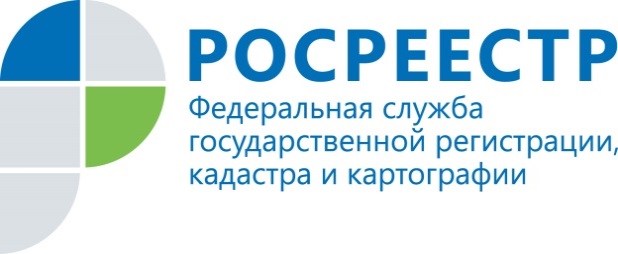 О  взимании платы за предоставление сведений, содержащихся в ЕГРН
